Unit 1 Lesson 1: Explore Connecting CubesWU Notice and Wonder: Connecting Cubes (Warm up)Student Task StatementWhat do you notice?
What do you wonder?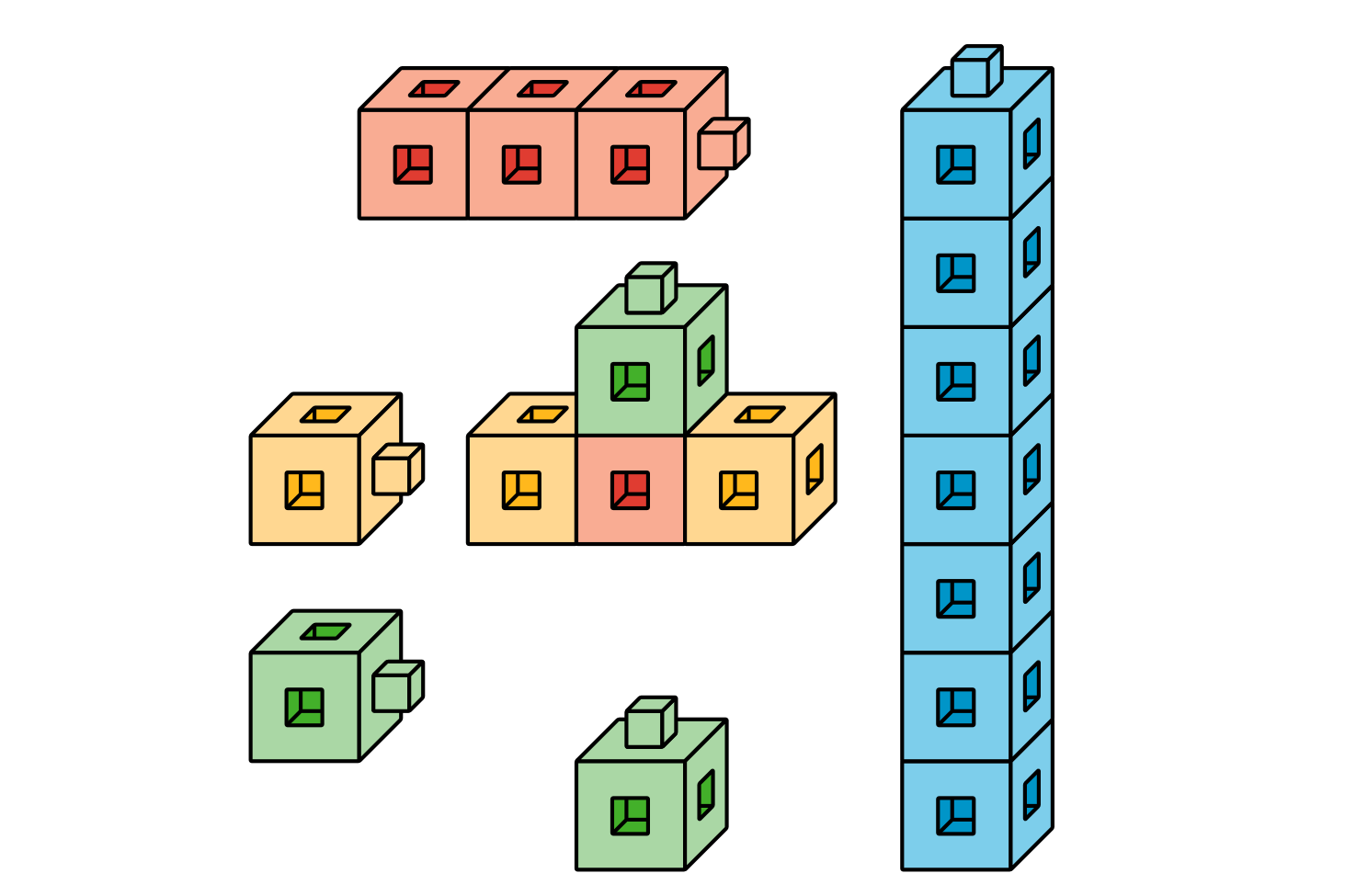 1 Introduce Connecting Cubes, ExploreStudent Task StatementImages for Activity Synthesis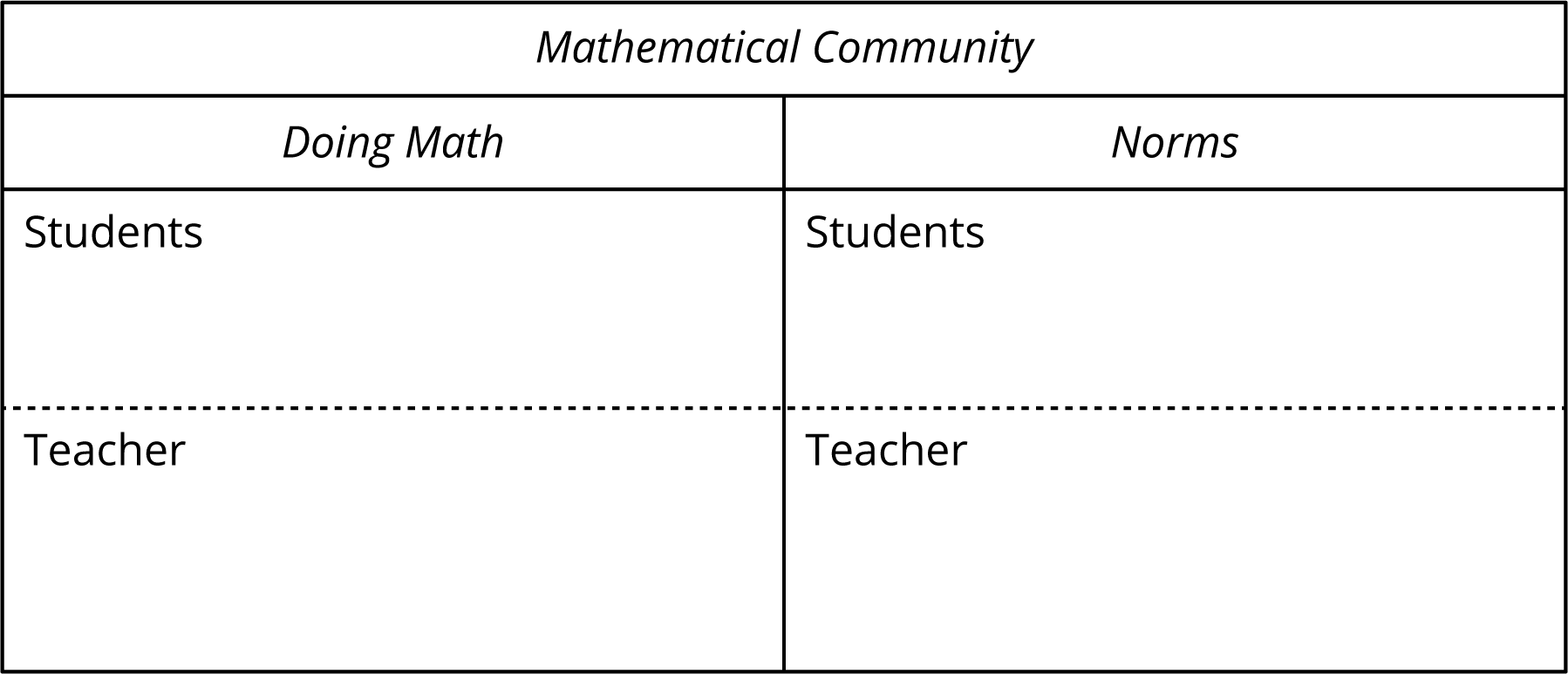 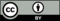 © CC BY 2021 Illustrative Mathematics®